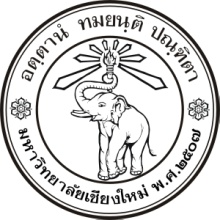 วิทยาลัยศิลปะ สื่อ และเทคโนโลยี มหาวิทยาลัยเชียงใหม่College of Arts, Media and Technology, CHIANG MAI UNIVERSITYคำขอทั่วไป  (GENERAL REQUEST)							วันที่(Date)...................................................เรื่อง(Subject).............................................................เรียน	คณบดี To Dean of College of Arts, Media and Technology	ข้าพเจ้า นาย / นาง / นางสาว.....................................................รหัสประจำตัว...........................	I am Mr. / Mrs. / Ms.  ……………………………………………………….Student Code……………………...นักศึกษาระดับ(Level of Study)		ปริญญาเอก	     ปริญญาโท	         ประกาศนียบัตรบัณฑิต					Doctoral	     Master’s	         Graduate DiplomaA graduate student studying at the Faculty of ..…………………………………………………………………………คณะ................................................................สาชาวิชา (Program).......................................................แบบ / แผน(Type).................................มีความประสงค์ (Would like to ask for).......................................…………………………………………………………………………………………………………………..…………………………………………………………………………………………………………………..…………………………………………………………………………………………………………………..เนื่องจาก(Reason)………………………………………………….………………………………………….…………………………………………………………………………………………………………………..…………………………………………………………………………………………………………………..						ลงชื่อ(Signature)........................................................							              ( ................................................... )ความเห็นของอาจารย์ที่ปรึกษา (Advisor’s Opinion)ความเห็นของคณะ(Faculty Opinion)